ПРАВИТЕЛЬСТВО ЗАБАЙКАЛЬСКОГО КРАЯПОСТАНОВЛЕНИЕот 11 июля 2017 г. N 278ОБ УТВЕРЖДЕНИИ ПОРЯДКА ОПРЕДЕЛЕНИЯ ОБЪЕМА И ПРЕДОСТАВЛЕНИЯСУБСИДИЙ ЗА СЧЕТ СРЕДСТВ БЮДЖЕТА ЗАБАЙКАЛЬСКОГО КРАЯСОЦИАЛЬНО ОРИЕНТИРОВАННЫМ НЕКОММЕРЧЕСКИМ ОРГАНИЗАЦИЯМ, НЕЯВЛЯЮЩИМСЯ ГОСУДАРСТВЕННЫМИ (МУНИЦИПАЛЬНЫМИ) УЧРЕЖДЕНИЯМИ,ОКАЗЫВАЮЩИМ УСЛУГИ В ОБЛАСТИ ФИЗИЧЕСКОЙ КУЛЬТУРЫИ МАССОВОГО СПОРТАВ соответствии со статьей 78.1 Бюджетного кодекса Российской Федерации, статьей 44 Устава Забайкальского края, в целях привлечения социально ориентированных некоммерческих организаций к деятельности по предоставлению услуг в области физической культуры и массового спорта Правительство Забайкальского края постановляет:1. Утвердить прилагаемый Порядок определения объема и предоставления субсидий за счет средств Забайкальского края социально ориентированным некоммерческим организациям, не являющимся государственными (муниципальными) учреждениями, оказывающим услуги в области физической культуры и массового спорта (далее - Порядок).(пункт в ред. Постановления Правительства Забайкальского края от 11.07.2022 N 296)2. Пункт 46 Порядка применяется при предоставлении субсидий начиная с 1 января 2023 года.(пункт в ред. Постановления Правительства Забайкальского края от 11.07.2022 N 296)3. Пункт 11, подпункты 5 и 13 пункта 12, абзац первый пункта 22 Порядка применяются при предоставлении субсидий начиная с 1 января 2025 года.(пункт в ред. Постановления Правительства Забайкальского края от 11.07.2022 N 296)Исполняющий обязанности председателяПравительства Забайкальского краяА.С.КУЛАКОВУтвержденпостановлением ПравительстваЗабайкальского краяот 11 июля 2017 г. N 278ПОРЯДОКОПРЕДЕЛЕНИЯ ОБЪЕМА И ПРЕДОСТАВЛЕНИЯ СУБСИДИЙ ЗА СЧЕТ СРЕДСТВБЮДЖЕТА ЗАБАЙКАЛЬСКОГО КРАЯ СОЦИАЛЬНО ОРИЕНТИРОВАННЫМНЕКОММЕРЧЕСКИМ ОРГАНИЗАЦИЯМ, НЕ ЯВЛЯЮЩИМСЯ ГОСУДАРСТВЕННЫМИ(МУНИЦИПАЛЬНЫМИ) УЧРЕЖДЕНИЯМИ, ОКАЗЫВАЮЩИМ УСЛУГИ В ОБЛАСТИФИЗИЧЕСКОЙ КУЛЬТУРЫ И МАССОВОГО СПОРТА1. ОБЩИЕ ПОЛОЖЕНИЯ1. Настоящий Порядок устанавливает правила определения объема и предоставления за счет средств бюджета Забайкальского края социально ориентированным некоммерческим организациям, не являющимся государственными (муниципальными) учреждениями, оказывающим услуги в области физической культуры и массового спорта (далее - организации), субсидий на финансовое обеспечение затрат в связи с оказанием организациями услуг в области физической культуры и массового спорта (далее - субсидии), в том числе результаты предоставления субсидий.2. Целью предоставления субсидий является обеспечение достижения показателей основного мероприятия "Физическое воспитание и обеспечение организации и проведения физкультурных и массовых спортивных мероприятий" подпрограммы "Развитие массового спорта в Забайкальском крае" государственной программы Забайкальского края "Развитие физической культуры и спорта в Забайкальском крае", утвержденной постановлением Правительства Забайкальского края от 30 июня 2014 года N 381.Субсидии носят целевой характер и не могут быть использованы на другие цели.3. Субсидии предоставляются Министерством физической культуры и спорта Забайкальского края (далее - Министерство), осуществляющим функции главного распорядителя бюджетных средств, до которого в соответствии с бюджетным законодательством Российской Федерации как получателя бюджетных средств доведены в установленном порядке лимиты бюджетных обязательств на предоставление субсидий на соответствующий финансовый год и плановый период.Сведения о субсидии размещены на едином портале бюджетной системы Российской Федерации в информационно-телекоммуникационной сети "Интернет" (в разделе единого портала) (далее - единый портал) при формировании проекта закона о бюджете (проекта закона о внесении изменений в закон о бюджете).4. Результатом предоставления субсидии является количество проведенных мероприятий, организованных организацией, или выполнение отдельных поручений Губернатора Забайкальского края в области физической культуры и массового спорта.Результат предоставления субсидии устанавливается соглашением отдельно по каждому мероприятию или поручению Губернатора Забайкальского края в области физической культуры и массового спорта.Значения результата предоставления субсидии и показателей, необходимых для его достижения, устанавливаются Министерством в соглашении о предоставлении субсидии (далее - соглашение).5. Средства субсидии могут использоваться по следующим направлениям расходов:1) в целях проведения мероприятий, включенных в календарный план официальных физкультурных мероприятий и спортивных мероприятий Забайкальского края (далее - мероприятия):а) оплата питания участников мероприятий, включенных в календарный план официальных физкультурных мероприятий и спортивных мероприятий Забайкальского края (далее - мероприятия);б) оплата проживания участников мероприятий;в) денежное вознаграждение победителей и призеров мероприятий;г) оплата работы спортивных судей по обслуживанию мероприятий;д) приобретение спортивных атрибутов для награждения участников мероприятий;е) обеспечение безопасности в местах проведения мероприятий;ж) предоставление объектов спорта в пользование (в том числе в аренду);з) услуги по информационному обеспечению мероприятий;и) услуги по организации и проведению торжественных церемоний на мероприятиях;к) услуги по подготовке мест проведения мероприятий;л) проезд участников мероприятий к местам проведения мероприятий и обратно по действующим тарифам не выше тарифа купейного вагона и тарифа экономического класса авиабилета (при отсутствии возможности оплаты билетов по безналичному расчету разрешается выдавать участникам наличные деньги по ведомости);м) услуги по перевозке грузов к месту проведения мероприятия и обратно по тарифам экономического класса, аренде автотранспорта, предоставлению горюче-смазочных материалов;н) услуги по изготовлению полиграфической и иной продукции;о) аренда звукового, светового, сценического, видеопроекционного и другого оборудования при проведении мероприятий;п) приобретение или изготовление сувенирной продукции для участников мероприятий;р) услуги по медицинскому обеспечению при проведении мероприятий;с) оплата работ персонала по обслуживанию мероприятия в соответствии с положением (регламента) мероприятия;2) в целях выполнения отдельных поручений Губернатора Забайкальского края в области физической культуры и массового спорта - на физкультурные оздоровительные услуги, оказываемые женщинам старше 55 лет и мужчинам старше 60 лет.6. За счет средств субсидии запрещено приобретать иностранную валюту, за исключением операций, осуществляемых в соответствии с валютным законодательством Российской Федерации при закупке (поставке) высокотехнологичного импортного оборудования, сырья и комплектующих изделий, а также связанных с достижением результатов предоставления этих средств иных операций в случаях, определенных настоящим Порядком.7. Министерство проводит конкурсный отбор организаций на предоставление субсидий (далее - конкурсный отбор).2. ПОРЯДОК ПРОВЕДЕНИЯ КОНКУРСНОГО ОТБОРА8. К категории участников конкурсного отбора относятся организации, которые в соответствии со своими учредительными документами осуществляют деятельность в области физической культуры и спорта согласно подпункту 9 пункта 1 статьи 31.1 Федерального закона от 12 января 1996 года N 7-ФЗ "О некоммерческих организациях".9. Субсидии предоставляются организациям, если на первое число месяца, предшествующего месяцу, в котором планируется проведение конкурсного отбора, они соответствуют следующим требованиям:1) не имеют неисполненной обязанности по уплате налогов, сборов, страховых взносов, пеней, штрафов, процентов, подлежащих уплате в соответствии с законодательством Российской Федерации о налогах и сборах;2) не находятся в процессе реорганизации (за исключением реорганизации в форме присоединения к организации, являющейся участником конкурсного отбора, другого юридического лица), ликвидации, в отношении них не введена процедура банкротства, их деятельность не приостановлена в порядке, предусмотренном законодательством Российской Федерации;3) в реестре дисквалифицированных лиц отсутствуют сведения о дисквалифицированных руководителе, членах коллегиального исполнительного органа, лице, исполняющем функции единоличного исполнительного органа, или главном бухгалтере (при его наличии);4) не являются иностранными юридическими лицами, а также российскими юридическими лицами, в уставном (складочном) капитале которых доля участия иностранных юридических лиц, местом регистрации которых является государство или территория, включенные в утвержденный Министерством финансов Российской Федерации перечень государств и территорий, предоставляющих льготный налоговый режим налогообложения и (или) не предусматривающих раскрытия и предоставления информации при проведении финансовых операций (офшорные зоны), в совокупности превышает 50 процентов;5) не являются получателями средств из бюджета Забайкальского края, из которого планируется предоставление субсидий в соответствии с настоящим Порядком, на основании иных нормативных правовых актов Забайкальского края на цели, установленные пунктом 2 настоящего Порядка;6) не имеют фактов нецелевого использования субсидий из бюджета Забайкальского края.10. Решение о проведении конкурсного отбора, сроках его проведения, а также состав и положение о конкурсной комиссии оформляются приказом Министерства.11. Министерство в срок не менее 5 рабочих дней до дня начала конкурсного отбора направляет в Министерство финансов Забайкальского края информацию об объявлении конкурсного отбора (далее - объявление) для размещения на едином портале и размещает объявление на официальном сайте Министерства в информационно-телекоммуникационной сети "Интернет" (далее - официальный сайт Министерства).12. Объявление должно содержать следующую информацию:1) сроки проведения конкурсного отбора (дата и время начала (окончания) подачи (приема) заявок организаций), которые не могут быть ранее 30-го календарного дня, следующего за днем размещения объявления;2) местонахождение, номер контактного телефона, факса, почтовый адрес и адрес электронной почты Министерства;3) результаты предоставления субсидий в соответствии с пунктом 4 настоящего Порядка;4) объемы лимитов бюджетных обязательств на предоставление субсидий;5) доменное имя и (или) указатель страницы в государственной интегрированной информационной системе управления общественными финансами "Электронный бюджет" и официального сайта Министерства, на котором обеспечивается проведение конкурсного отбора;6) требования к организациям, установленные пунктами 8 и 9 настоящего Порядка, и перечень документов, представляемых организациями для подтверждения их соответствия указанным требованиям;7) порядок подачи заявок организациями для участия в конкурсном отборе и требования, предъявляемые к форме и содержанию заявок, установленные пунктом 13 настоящего Порядка;8) порядок отзыва заявок организаций, порядок возврата заявок организаций, определяющий в том числе основания для возврата заявок организаций, порядок внесения изменений в заявки организаций, установленные пунктом 17 настоящего Порядка;9) правила рассмотрения и критерии оценки заявок организаций, установленные пунктом 23 настоящего Порядка;10) порядок предоставления организациям разъяснений положений объявления, даты начала и окончания срока такого предоставления;11) срок, в течение которого победитель конкурсного отбора должен подписать соглашение;12) условия признания победителя конкурсного отбора уклонившимся от заключения соглашения;13) дата размещения результатов конкурсного отбора на едином портале и на официальном сайте Министерства, которая не может быть позднее 14-го календарного дня, следующего за днем определения победителя конкурсного отбора;14) техническое задание на проведение соответствующего мероприятия.13. Для участия в конкурсном отборе организация представляет в Министерство заявку, в состав которой включаются следующие документы и сведения:1) заявка-обоснование на предоставление субсидии на оказание услуги в области физической культуры и массового спорта с приложением необходимых документов по форме согласно приложению N 1 к настоящему Порядку;2) сведения о планируемом распределении субсидии, предоставляемой за счет средств бюджета Забайкальского края, по направлениям расходов в соответствии с пунктом 5 настоящего Порядка, согласно приложению N 2;3) пояснительная записка, включающая в себя информацию о перечне услуг, оказываемых организацией, ссылки на наличие материалов о деятельности организации в информационно-телекоммуникационной сети "Интернет", сведения о проведении мероприятий муниципального, межмуниципального, регионального и всероссийского уровня на территории Забайкальского края за год, предшествующий проведению конкурсного отбора, сведения о наличии развернутого сценарного плана и плана подготовки соответствующего мероприятия;4) документы, подтверждающие собственные доходы организации от деятельности по предоставлению гражданам услуг за текущий год;5) копия решения Министерства юстиции Российской Федерации о признании организации исполнителем общественно полезных услуг (при наличии);6) согласие на публикацию (размещение) на официальном сайте Министерства информации об организации, о подаваемой организацией заявке, иной информации об организации, связанной с конкурсным отбором;7) справка территориального органа Федеральной налоговой службы, подписанная его руководителем (иным уполномоченным лицом), подтверждающая отсутствие неисполненной обязанности по уплате налогов, сборов, страховых взносов, пеней, штрафов, процентов, подлежащих уплате в соответствии с законодательством Российской Федерации о налогах и сборах;8) документы, подтверждающие отсутствие сведений в реестре дисквалифицированных лиц о дисквалифицированных руководителе, членах коллегиального исполнительного органа, лице, исполняющем функции единоличного исполнительного органа, или главном бухгалтере (при наличии);9) копии учредительных документов организации;10) реквизиты расчетного или корреспондентского счета, открытого организацией в учреждениях Центрального банка Российской Федерации или кредитных организациях.14. Документы, указанные в пункте 13 настоящего Порядка, должны быть:1) подписаны руководителем организации или иным лицом, действующим от имени организации, и заверены печатью. Документы, представленные в виде копий, должны быть заверены руководителем организации или иным лицом, действующим от имени организации;2) выполнены с использованием технических средств, аккуратно, без исправлений, помарок, неустановленных сокращений и формулировок, допускающих двоякое толкование;3) прошиты и пронумерованы.15. Организации представляют документы, указанные в пункте 13 настоящего Порядка, в Министерство лично, посредством почтового отправления или на адрес электронной почты, указанный в объявлении.16. Ответственность за достоверность представленных документов и сведений возлагается на организацию.17. Организация вправе дополнить или отозвать заявку на основании письменного заявления, составленного в произвольной форме, до дня окончания приема документов на конкурсный отбор.18. Документы, указанные в пункте 13 настоящего Порядка, принимаются в течение 30 календарных дней, начиная со дня, следующего за днем размещения объявления.19. Министерство:1) в день поступления в хронологическом порядке регистрирует заявки в государственной информационной системе Забайкальского края "Электронный документооборот в исполнительных органах государственной власти Забайкальского края" и в журнале регистрации заявок, пронумерованном, прошитом и заверенном печатью Министерства, с указанием наименования организации, даты и времени поступления заявки;2) в течение 5 рабочих дней со дня окончания срока приема заявок:а) рассматривает их на предмет соответствия установленным в объявлении требованиям, в том числе проверяет полноту и достоверность содержащихся в них сведений;б) по результатам рассмотрения заявок принимает решение о допуске заявки организации к участию в конкурсном отборе либо об отклонении такой заявки;в) подготавливает список организаций, заявки которых были допущены к конкурсному отбору, с присвоением их заявкам порядковых номеров с учетом хронологического порядка регистрации поступивших заявок;г) подготавливает список организаций, заявки которых были отклонены, с указанием оснований отклонения, указанных в пункте 20 настоящего Порядка, в том числе положений объявления, которым не соответствуют такие заявки;3) в течение 1 рабочего дня со дня окончания срока рассмотрения заявок на предмет их соответствия:а) размещает на официальном сайте Министерства списки, указанные в подпункте 2 настоящего пункта, с указанием информации о дате, времени и месте проведения рассмотрения заявок Министерством, а также о дате, времени и месте проведения рассмотрения и оценки заявок, допущенных к участию в конкурсном отборе;б) направляет уведомления организациям о допуске (отклонении) заявок к участию в конкурсном отборе.20. Основания для отклонения заявки организации от участия в конкурсном отборе:1) несоответствие организации требованиям, установленным пунктами 8 и 9 настоящего Порядка;2) непредставление в полном объеме документов, указанных в пункте 13 настоящего Порядка;3) несоответствие документов, указанных в пункте 13 настоящего Порядка, требованиям, установленным пунктом 14 настоящего Порядка;4) недостоверность информации, представленной организацией;5) подача организацией документов, указанных в пункте 13 настоящего Порядка, после даты и времени, определенных для подачи документов и сведений.21. Решение об отклонении заявки от участия в конкурсном отборе может быть обжаловано в соответствии с действующим законодательством.22. Министерство после дня рассмотрения заявок на предмет соответствия установленным в объявлении требованиям:1) не позднее 3 рабочих дней направляет в Министерство финансов Забайкальского края информацию о результатах рассмотрения заявок для размещения на едином портале;2) не позднее 10 рабочих дней размещает объявление о результатах рассмотрения заявок на официальном сайте Министерства, включающее следующие сведения:а) дата, время и место проведения рассмотрения заявок;б) дата, время и место оценки заявок организаций;в) информация об организациях, заявки которых были рассмотрены;г) информация об организациях, заявки которых были отклонены, с указанием причин отклонения, в том числе положений объявления о проведении конкурсного отбора, которым не соответствуют такие заявки;д) последовательность оценки заявок организаций, а также присвоенные заявкам организаций значения по каждому из предусмотренных критериев оценки заявок организаций, принятое на основании результатов оценки указанных предложений решение о присвоении таким заявкам порядковых номеров;е) наименование организации, с которой заключается соглашение, и размер предоставляемой ей субсидии.23. Рассмотрение и оценка заявок, допущенных к конкурсному отбору, проводится членами конкурсной комиссии в течение 5 рабочих дней со дня размещения на официальном сайте Министерства списка организаций, заявки которых были допущены к конкурсному отбору. Каждый член конкурсной комиссии оценивает представленные заявки в соответствии с критериями оценки заявок, указанными в оценочной ведомости, согласно приложению N 3 к настоящему Порядку.24. По результатам конкурсного отбора конкурсной комиссией в течение 3 рабочих дней после дня рассмотрения заявок формируется сводная отчетная ведомость, оформляется протокол конкурсной комиссии с указанием итогового рейтинга организаций, который передается в Министерство.25. Министерство на основании протокола конкурсной комиссии и сводной отчетной ведомости в течение 2 рабочих дней со дня их получения принимает решение:1) о присвоении организациям соответствующих порядковых номеров в порядке убывания;2) об определении организаций победителей конкурсного отбора;3) о предоставлении субсидии организациям, признанным победителями конкурсного отбора, либо об отказе в предоставлении субсидии.Победителями конкурсного отбора признаются организации, чьи заявки набрали наибольшее количество баллов по итогам рассмотрения конкурсной комиссией. В случае если заявки набрали равное количество баллов, победителем конкурсного отбора признается организация, подавшая заявку раньше.Министерство в течение 3 рабочих дней со дня принятия решения, указанного в настоящем пункте, направляет организациям уведомление о предоставлении субсидии либо об отказе в предоставлении субсидии.26. Основанием для отказа организации в предоставлении субсидии является установление факта недостоверности представленной организацией информации.27. Конкурсный отбор признается несостоявшимся, если в течение 30 календарных дней со дня начала приема документов, указанного в объявлении, не было подано ни одной заявки или ни одна организация не соответствует требованиям, установленным пунктами 8 и 9 настоящего Порядка.3. УСЛОВИЯ И ПОРЯДОК ПРЕДОСТАВЛЕНИЯ СУБСИДИЙ28. Условиями предоставления субсидии являются:1) соответствие организации требованиям, установленным пунктами 8 и 9 настоящего Порядка;2) заключение соглашения;3) согласие организации и лиц, указанных в пункте 3 статьи 78.1 Бюджетного кодекса Российской Федерации, на осуществление в отношении них проверок Министерством, соблюдения ими порядка и условий предоставления субсидий, в том числе в части достижения результатов их предоставления, а также проверок органами государственного финансового контроля в соответствии со статьями 268.1 и 269.2 Бюджетного кодекса Российской Федерации.29. Расчет размера субсидии производится в соответствии с Методикой определения объема субсидии, предоставляемой за счет средств бюджета Забайкальского края социально ориентированным некоммерческим организациям, не являющимся государственными (муниципальными) учреждениями, оказывающим услуги в области физической культуры и массового спорта, приведенной в приложении N 4 к настоящему Порядку.30. В течение 5 рабочих дней со дня принятия Министерством решения о предоставлении субсидии организациям, признанным победителями конкурсного отбора, Министерство заключает с организацией соглашение в соответствии с типовой формой, установленной Министерством финансов Забайкальского края, в котором указываются:1) обязательные условия предоставления субсидии, установленные статьей 78.1 Бюджетного кодекса Российской Федерации, в том числе условие о согласии организации и лиц, указанных в пункте 3 статьи 78.1 Бюджетного кодекса Российской Федерации, на осуществление в отношении них проверок Министерством соблюдения ими порядка и условий предоставления субсидий, в том числе в части достижения результатов их предоставления, а также проверок органами государственного финансового контроля в соответствии со статьями 268.1 и 269.2 Бюджетного кодекса Российской Федерации;2) порядок и сроки (периодичность) предоставления субсидии;3) направление расходов, цели и сроки использования субсидии;4) результат предоставления субсидии, установленный в соответствии с пунктом 4 настоящего Порядка, и показатели, необходимые для достижения указанного результата;5) порядок возврата субсидии в случае ее нецелевого использования, неиспользования в установленные соглашением сроки или отказа от получения субсидии;6) порядок проведения в отношении организации и лиц, указанных в пункте 3 статьи 78.1 Бюджетного кодекса Российской Федерации, проверок:Министерством - соблюдения ими порядка и условий предоставления субсидий, в том числе в части достижения результата их предоставления;органами государственного финансового контроля - в соответствии со статьями 268.1 и 269.2 Бюджетного кодекса Российской Федерации;7) обязательства организации по возврату средств субсидии, использованных с нарушением условий порядка предоставления субсидии, или не использованных в отчетном финансовом году остатков субсидии (далее - неиспользованные субсидии);8) срок действия соглашения;9) условия и порядок внесения изменений в соглашение;10) условие о согласовании новых условий соглашения или о расторжении соглашения при недостижении согласия по новым условиям, в случае уменьшения Министерству ранее доведенных лимитов бюджетных обязательств, указанных в пункте 3 настоящего Порядка, приводящего к невозможности предоставления субсидии в размере, определенном в соглашении;11) реквизиты расчетного или корреспондентского счета, открытого организацией в учреждениях Центрального банка Российской Федерации или кредитных организациях.31. Дополнительные соглашения к соглашению, в том числе дополнительное соглашение о расторжении (при необходимости), заключаются в соответствии с типовыми формами, установленными Министерством финансов Забайкальского края.32. В случае отказа организации от заключения соглашения либо нарушения порядка заключения соглашения Министерство принимает решение о предоставлении субсидии организациям, заявки которых в итоговом рейтинге организаций заняли второе и последующие места, в течение 3 календарных дней со дня истечения срока заключения соглашения.33. Министерство в течение 5 рабочих дней со дня подписания соглашения с организацией формирует заявку для представления в Министерство финансов Забайкальского края.34. Министерство финансов Забайкальского края на основании сводной заявки в соответствии с утвержденным кассовым планом в течение 3 рабочих дней со дня получения указанной заявки перечисляет Министерству субсидии в пределах средств, предусмотренных в бюджете Забайкальского края на текущий год.В течение 5 рабочих дней после поступления указанных средств Министерство перечисляет субсидии на указанный в соглашении расчетный или корреспондентский счет, открытый организацией в учреждениях Центрального банка Российской Федерации или кредитных организациях.4. ТРЕБОВАНИЯ К ОТЧЕТНОСТИ35. Организации представляют в Министерство:1) отчет о достижении значений результатов предоставления субсидии и показателей, необходимых для достижения указанных результатов, определенных соглашением, в соответствии с формой, определенной типовой формой соглашения, установленной Министерством финансов Забайкальского края, не позднее 5 февраля года, следующего за годом предоставления субсидии;2) отчет об осуществлении расходов, источником финансового обеспечения которых является субсидия, в соответствии с формой, определенной типовой формой соглашения, установленной Министерством финансов Забайкальского края, ежеквартально, не позднее 15-го числа месяца, следующего за кварталом;3) документы, подтверждающие расходование субсидии (договоры, акты, платежные поручения и иные документы) не позднее 5 февраля года, следующего за годом предоставления субсидии.36. Организация обязана обеспечивать полноту и достоверность сведений об использовании субсидии, представляемых в Министерство, в соответствии с настоящим Порядком и условиями соглашения.5. ОСУЩЕСТВЛЕНИЕ ПРОВЕРОК МИНИСТЕРСТВОМ И ОРГАНАМИГОСУДАРСТВЕННОГО ФИНАНСОВОГО КОНТРОЛЯ37. Министерство несет ответственность за осуществление расходов бюджета Забайкальского края, источником финансового обеспечения которых являются субсидии, в соответствии с действующим законодательством.38. В отношении организации и лиц, указанных в пункте 3 статьи 78.1 Бюджетного кодекса Российской Федерации, осуществляются проверки:Министерством - соблюдения ими порядка и условий предоставления субсидий, в том числе в части достижения результата их предоставления;органами государственного финансового контроля - в соответствии со статьями 268.1 и 269.2 Бюджетного кодекса Российской Федерации.39. Организация по запросу Министерства или органа государственного финансового контроля представляет документы и сведения, необходимые для осуществления проверок, указанных в пункте 38 настоящего Порядка.40. В случае нарушения организацией условий, установленных при предоставлении субсидии, выявленного в том числе по фактам проверок, проведенных Министерством и органами государственного финансового контроля, а также в случае недостижения значений результата предоставления субсидии и показателей, необходимых для достижения указанного результата, Министерство в течение 5 рабочих дней со дня выявления нарушения составляет и направляет организации уведомление о возврате субсидии (далее - уведомление).41. Организация обязана перечислить денежные средства в Министерство в течение 10 рабочих дней со дня получения уведомления. В случае отказа от добровольного возврата указанных средств их взыскание осуществляется в соответствии с действующим законодательством.42. Неиспользованные субсидии при отсутствии согласованного с Министерством финансов Забайкальского края решения Министерства о наличии потребности в указанных средствах подлежат возврату в доход бюджета Забайкальского края в течение первых 15 рабочих дней финансового года, следующего за отчетным.43. При невозврате неиспользованных субсидий в сроки, предусмотренные пунктом 42 настоящего Порядка, Министерство в течение 10 рабочих дней со дня истечения указанных сроков направляет организации требование о возврате неиспользованных субсидий.44. Организация обязана осуществить возврат неиспользованных субсидий в течение 10 рабочих дней со дня получения требования о возврате неиспользованных субсидий, предусмотренного пунктом 43 настоящего Порядка.45. В случае невыполнения организацией требования о возврате неиспользованных субсидий, предусмотренного пунктом 44 настоящего Порядка, взыскание субсидии осуществляется в судебном порядке в соответствии с законодательством Российской Федерации.46. Министерство осуществляет мониторинг достижения результата предоставления субсидии исходя из достижения значений результата предоставления субсидии, определенных соглашением, и событий, отражающих факт завершения соответствующего мероприятия по получению результата предоставления субсидии (контрольная точка), в порядке и по формам, которые установлены Министерством финансов Российской Федерации.Приложение N 1к Порядку определения объема и предоставления субсидийза счет средств бюджета Забайкальского края социальноориентированным некоммерческим организациям, не являющимсягосударственными (муниципальными) учреждениями, оказывающимуслуги в области физической культуры и массового спортаФОРМАЗАЯВКА-ОБОСНОВАНИЕна предоставление субсидии на оказание услуги в областифизической культуры и массового спорта____________________________________________________________(наименование социально ориентированной некоммерческойорганизации, не являющейся государственным (муниципальным)учреждением, оказывающей услуги в области физическойкультуры и массового спорта, фамилия, имя, отчество (приналичии) руководителя)ходатайствует о предоставлении субсидии на оказание услуги в области физической культуры и массового спорта (далее - услуга).С Порядком определения объема и предоставления субсидий за счет средств бюджета Забайкальского края социально ориентированным некоммерческим организациям, не являющимся государственными (муниципальными) учреждениями, оказывающим услуги в области физической культуры и массового спорта, утвержденного постановлением Правительства Забайкальского края от 11 июля 2017 года N 278, ознакомлены и согласны.Достоверность предоставленных сведений и целевое использование субсидии в случае ее предоставления гарантируем.Приложение:1. ____________________ на __ л.2. ____________________ на __ л.3. ____________________ на __ л.4. ____________________ на __ л.5. ____________________ на __ л.Приложение N 2к Порядку определения объема и предоставления субсидийза счет средств бюджета Забайкальского края социальноориентированным некоммерческим организациям, не являющимсягосударственными (муниципальными) учреждениями, оказывающимуслуги в области физической культуры и массового спортаСВЕДЕНИЯо планируемом распределении субсидии, предоставляемойза счет средств бюджета Забайкальского края, по направлениямрасходов____________________________________________________________(наименование социально ориентированной некоммерческойорганизации, не являющейся государственным (муниципальным)учреждением, оказывающей услуги в области физическойкультуры и массового спорта)на ________________________________________(период оказания услуги)Достоверность представленных сведений и целевое использование субсидии подтверждаем:Приложение N 3к Порядку определения объема и предоставления субсидийза счет средств бюджета Забайкальского края социальноориентированным некоммерческим организациям, не являющимсягосударственными (муниципальными) учреждениями, оказывающимуслуги в области физической культуры и массового спортаОЦЕНОЧНАЯ ВЕДОМОСТЬНаименование мероприятия: _________________________________________Организация N ____: _______________________________________________Приложение N 4к Порядку определения объема и предоставления субсидийза счет средств бюджета Забайкальского края социальноориентированным некоммерческим организациям, не являющимсягосударственными (муниципальными) учреждениями, оказывающимуслуги в области физической культуры и массового спортаМЕТОДИКАОПРЕДЕЛЕНИЯ ОБЪЕМА СУБСИДИИ, ПРЕДОСТАВЛЯЕМОЙ ЗА СЧЕТ СРЕДСТВБЮДЖЕТА ЗАБАЙКАЛЬСКОГО КРАЯ СОЦИАЛЬНО ОРИЕНТИРОВАННЫМНЕКОММЕРЧЕСКИМ ОРГАНИЗАЦИЯМ, НЕ ЯВЛЯЮЩИМСЯ ГОСУДАРСТВЕННЫМИ(МУНИЦИПАЛЬНЫМИ) УЧРЕЖДЕНИЯМИ, ОКАЗЫВАЮЩИМ УСЛУГИ В ОБЛАСТИФИЗИЧЕСКОЙ КУЛЬТУРЫ И МАССОВОГО СПОРТА1. Нормы расходов, используемые настоящей Методикой, утверждены постановлением Правительства Забайкальского края от 7 февраля 2012 года N 40 "Об утверждении Порядка финансирования за счет средств бюджета Забайкальского края мероприятий, включенных в календарный план официальных физкультурных мероприятий и спортивных мероприятий Забайкальского края, и норм расходов средств на указанные мероприятия" (далее - нормы).2. Объем субсидии, предоставляемой за счет средств бюджета Забайкальского края социально ориентированной некоммерческой организации, не являющейся государственным (муниципальным) учреждением, оказывающей услуги в области физической культуры и массового спорта, в целях проведения мероприятия, включенного в календарный план официальных физкультурных мероприятий и спортивных мероприятий Забайкальского края (далее - мероприятие), (V) определяется по формуле:V = VПИТ + VПРОЖ + VДЕН + VОР + VСП + VБЕЗ + VСС + VИНФ ++ VТОР + VПОД + VПР + VГР + VИЗГ + VСВ + VСУВ + VОУ ++ VТР, где:VПИТ - объем расходов на оплату питания участников мероприятия;VПРОЖ - объем расходов на оплату проживания участников мероприятия;VДЕН - объем расходов на денежное вознаграждение победителей и призеров мероприятия;VОР - объем расходов на оплату работы спортивных судей по обслуживанию мероприятия;VСП - объем расходов на приобретение спортивных атрибутов для награждения участников мероприятия;VБЕЗ - объем расходов на обеспечение безопасности в местах проведения мероприятия;VСС - объем расходов на предоставление объектов спорта в пользование (в том числе аренду);VИНФ - объем расходов на услуги по информационному обеспечению мероприятия;VТОР - объем расходов на услуги по организации и проведению торжественных церемоний на мероприятии;VПОД - объем расходов по подготовке мест проведения мероприятия;VПР - объем расходов на проезд участников мероприятия к месту проведения мероприятия и обратно по действующим тарифам не выше тарифа купейного вагона, тарифа экономического класса авиабилета;VГР - объем расходов на услуги по перевозке грузов к месту проведения мероприятия и обратно по тарифам экономического класса, аренды автотранспорта, горюче-смазочных материалов;VИЗГ - объем расходов по изготовлению полиграфической и иной продукции;VСВ - объем расходов на аренду звукового, светового, сценического, видеопроекционного и другого оборудования при проведении мероприятия;VСУВ - объем расходов на приобретение или изготовление сувенирной продукции для участников мероприятия;VОУ - объем расходов на услуги по медицинскому обеспечению при проведении мероприятия;VТР - объем расходов на оплату работ персонала по обслуживанию мероприятия в соответствии с положением (регламентом) мероприятия;1) объем расходов на оплату питания участников мероприятия определяется по формуле:VПИТ = A x B x СТ, где:A - количество участников мероприятия;B - количество дней проведения мероприятия;СТ - стоимость питания на 1 участника в день, не превышающая нормы;2) объем расходов на оплату проживания участников мероприятия определяется по формуле:VПРОЖ = A x B x СТ, где:A - количество участников мероприятия;B - количество дней проведения мероприятия;СТ - стоимость проживания на 1 участника в день, не превышающая нормы;3) объем расходов на денежное вознаграждение победителей и призеров мероприятия определяется по формуле:VДЕН = (A x NА) + (B x NВ) + (С x NС), где:А - количество победителей мероприятия;В - количество призеров мероприятия (второе место);С - количество призеров мероприятия (третье место);NА - сумма денежного вознаграждения каждому победителю;NВ - сумма денежного вознаграждения каждому призеру (за второе место);NС - сумма денежного вознаграждения каждому призеру (за третье место);4) объем расходов средств на оплату работы спортивных судей по обслуживанию мероприятия определяется по формуле:VОР = A x B x N, где:A - количество судей (с учетом судейской категории), обслуживающих мероприятие;B - количество дней (игр, потоков, поединков, раундов и т.д.) проведения мероприятия;N - оплата работы судьи, не превышающая нормы;5) объем расходов средств на приобретение спортивных атрибутов для награждения участников мероприятия определяется по формуле:VСП = A x N, где:A - количество победителей и призеров мероприятия;N - стоимость спортивной атрибутики, не превышающая нормы;6) объем расходов на обеспечение безопасности в местах проведения мероприятия определяется по формуле:VБЕЗ = А x В x N x C, где:А - количество дней проведения мероприятий;B - количество часов ежедневно для проведения мероприятия;N - стоимость услуг за один час;С - количество услуг;7) объем расходов на предоставление объектов спорта в пользование (в том числе аренду) определяется по формуле:VСС = А x В x N, где:А - количество дней проведения мероприятий;B - количество часов ежедневно для проведения мероприятия;N - стоимость аренды спортивных сооружений и иных объектов за один час;8) объем расходов на услуги по информационному обеспечению мероприятия (VИНФ) определяется в соответствии с расчетом стоимости услуги с учетом сложившихся на территории Забайкальского края тарифов и цен, обеспечивающих наиболее рациональное использование средств;9) объем расходов на услуги по организации и проведению торжественных церемоний на мероприятии определяется по формуле:VТОР = В x N x C, где:B - количество часов для проведения церемоний;N - стоимость услуг за один час;С - количество предоставленных услуг;10) объем расходов по подготовке мест проведения мероприятия определяется по формуле:VПОД = А x N x С, где:А - количество дней проведения мероприятия;N - стоимость услуг за день;С - количество (наименования) предоставленных услуг;11) объем расходов на проезд участников мероприятия к месту проведения мероприятия и обратно по действующим тарифам не выше тарифа купейного вагона, тарифа экономического класса авиабилета определяется по формуле:VПР = А x ТАРИФ, где:А - количество участников мероприятия;ТАРИФ - тариф купейного вагона (тариф экономического класса авиабилета);12) объем расходов на услуги по перевозке грузов к месту проведения мероприятия и обратно по тарифам экономического класса, расходы по аренде автотранспорта, предоставлению горюче-смазочных материалов (VГР) определяется в соответствии с расчетом стоимости услуги с учетом сложившихся на территории Забайкальского края тарифов и цен, обеспечивающих наиболее рациональное использование средств;13) объем расходов по изготовлению полиграфической и иной продукции (VИЗГ) определяется в соответствии с расчетом стоимости услуги с учетом сложившихся на территории Забайкальского края тарифов и цен, обеспечивающих наиболее рациональное использование средств;14) объем расхода на аренду звукового, светового, сценического, видеопроекционного и другого оборудования при проведении мероприятия определяется по формуле:VСВ = В x N x С, где:B - количество часов аренды оборудования;N - стоимость аренды за один час;С - количество арендованного оборудования;15) объем расходов на приобретение или изготовления сувенирной продукции для участников мероприятия определяется по формуле:VСУВ = A x N, где:A - количество участников мероприятия;N - нормы расходов средств на приобретение сувенирной продукции;16) объем расходов на услуги по медицинскому обеспечению при проведении мероприятия определяется по формуле:VОУ = А x В x N x C, где:А - количество дней проведения мероприятий;B - количество часов ежедневно для проведения мероприятия;N - стоимость услуг за один час;С - количество услуг;17) объем расходов на оплату работ персонала по обслуживанию мероприятия в соответствии с положением (регламентом) мероприятия определяется по формуле:VТР = A x B x N, где:A - количество работников, обслуживающих мероприятие;B - количество дней (игр, потоков, поединков, раундов и т.д.) проведения мероприятия;N - средняя оплата труда работника за один день.3. Объем субсидии, предоставляемой за счет средств бюджета Забайкальского края социально ориентированной некоммерческой организации, не являющейся государственным (муниципальным) учреждением, оказывающей услуги в области физической культуры и массового спорта, в целях выполнения отдельных поручений Губернатора Забайкальского края определяется в соответствии с расчетом стоимости услуги с учетом сложившихся на территории Забайкальского края тарифов и цен, обеспечивающих наиболее рациональное использование средств.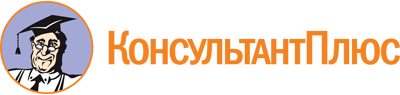 Постановление Правительства Забайкальского края от 11.07.2017 N 278
(ред. от 11.07.2022)
"Об утверждении Порядка определения объема и предоставления субсидий за счет средств бюджета Забайкальского края социально ориентированным некоммерческим организациям, не являющимся государственными (муниципальными) учреждениями, оказывающим услуги в области физической культуры и массового спорта"
(вместе с "Методикой определения объема субсидии, предоставляемой за счет средств бюджета Забайкальского края социально ориентированным некоммерческим организациям, не являющимся государственными (муниципальными) учреждениями, оказывающим услуги в области физической культуры и массового спорта")Документ предоставлен КонсультантПлюс

www.consultant.ru

Дата сохранения: 10.12.2022
 Список изменяющих документов(в ред. Постановлений Правительства Забайкальского краяот 23.01.2018 N 23, от 11.07.2022 N 296)Список изменяющих документов(в ред. Постановления Правительства Забайкальского краяот 11.07.2022 N 296)П. 11 применяется при предоставлении субсидий начиная с 01.01.2025.Пп. 5 п. 12 применяется при предоставлении субсидий начиная с 01.01.2025.Пп. 13 п. 12 применяется при предоставлении субсидий начиная с 01.01.2025.Абз. первый п. 22 применяется при предоставлении субсидий начиная с 01.01.2025.П. 46 применяется при предоставлении субсидий начиная с 01.01.2023.Юридический адрес: __________________________________________________________________________________________________________________________________Юридический адрес: __________________________________________________________________________________________________________________________________Юридический адрес: __________________________________________________________________________________________________________________________________Руководитель организацииМ.П.____________(подпись)_____________________(расшифровка подписи)Контактный телефон: _________________________Контактный телефон: _________________________Контактный телефон: _________________________N п/пНаименование статьи расходовОбъем субсидии, руб.1231Оплата питания участников мероприятия, включенного в календарный план официальных физкультурных мероприятий и спортивных мероприятий Забайкальского края (далее - мероприятие)2Оплата проживания участников мероприятия3Денежное вознаграждение победителей и призеров мероприятия4Оплата работы спортивных судей по обслуживанию мероприятия5Приобретение спортивных атрибутов для награждения участников мероприятия6Обеспечение безопасности в местах проведения мероприятия7Предоставление объектов спорта в пользование (в том числе в аренду)8Услуги по информационному обеспечению мероприятия9Услуги по организации и проведению торжественных церемоний на мероприятии10Услуги по подготовке мест проведения мероприятия11Проезд участников мероприятия к месту проведения мероприятия и обратно по действующим тарифам не выше тарифа купейного вагона и тарифа экономического класса авиабилета (при отсутствии возможности оплаты билетов по безналичному расчету разрешается выдавать участникам наличные деньги по ведомости)12Услуги по перевозке грузов к месту проведения мероприятия и обратно по тарифам экономического класса, аренде автотранспорта, предоставлению горюче-смазочных материалов13Услуги по изготовлению полиграфической и иной продукции14Аренда звукового, светового, сценического, видеопроекционного и другого оборудования при проведении мероприятия15Приобретение или изготовление сувенирной продукции для участников мероприятия16Услуги по медицинскому обеспечению при проведении мероприятия17Оплата работ персонала по обслуживанию мероприятия в соответствии с положением (регламентом) мероприятия18Физкультурные оздоровительные услуги, оказываемые женщинам старше 55 лет и мужчинам старше 60 летИТОГОИТОГОРуководитель____________(подпись)_____________________(расшифровка подписи)Главный бухгалтер(при наличии)____________(подпись)_____________________(расшифровка подписи)М.П.М.П.М.П.N п/пКритерииКоличество балловКоличество балловКоличество балловКоличество балловКоличество балловКоличество балловN п/пКритерии543210123456782Наличие материалов о деятельности организации в информационно-телекоммуникационной сети "Интернет", средствах массовой информации за год12 материалов и более10 - 12 материалов7 - 9 материалов4 - 6 материалов2 или 3 материала1 материал3Проведение физкультурно-массовых и спортивных мероприятий муниципального, межмуниципального, регионального и всероссийского уровня на территории Забайкальского края за год, предшествующий проведению отбораболее 9 мероприятий8 или 9 мероприятий6 или 7 мероприятий4 или 5 мероприятий2 или 3 мероприятия1 мероприятие4Наличие развернутого сценарного плананаличиеналичиеналичиеотсутствиеотсутствиеотсутствие5Наличие плана подготовки мероприятияналичиеналичиеналичиеотсутствиеотсутствиеотсутствиеЧлен комиссии____________(подпись)_____________________(Ф.И.О. (последнее - при наличии))"______" ___________ 20___ г.